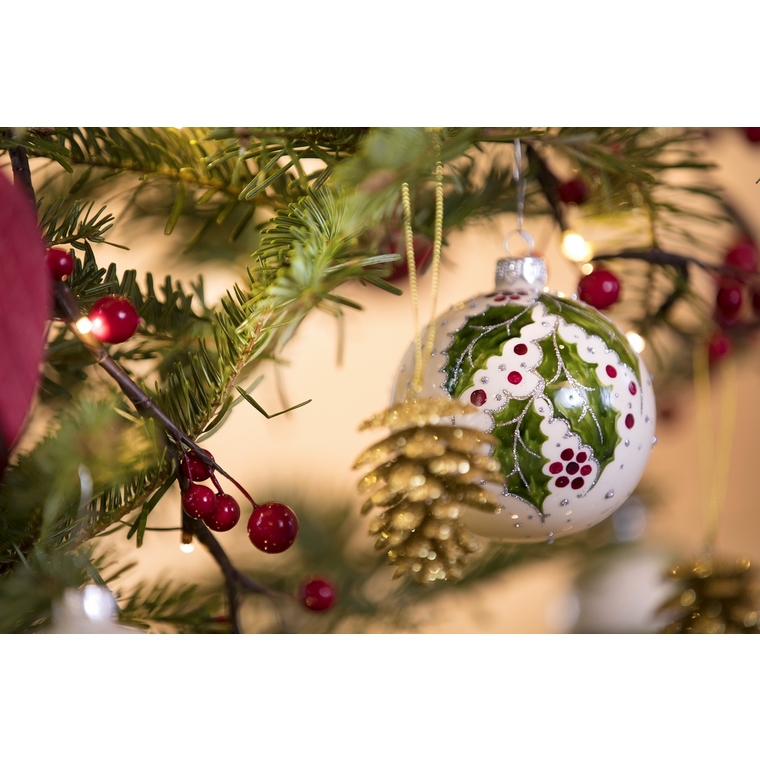 Bûche de Noël 2021 !Les bûches crème au beurre :Bûche crème au beurre praliné : Génoise ponchée au sirop léger, crème au beurre praliné : 3, 90€ la partBûche crème au beurre chocolat : Génoise parfumée, crème au beurre chocolat : 3,90 € la partBûche crème au beurre café : Génoise ponchée au café, crème au beurre café : 3,90 € la partLes autres bûches :Bûche Mousse Citron Vert Meringuée : Biscuit amande, mousse au citron vert zestée, meringue italienne flambée : 3,95 € la partBûche forêt noire : Génoise au cacao ponchée, crème diplomate au chocolat, crème chantilly, cerise Amaréna, copeaux de chocolat noir 55% : 3,95 € la part